Kraków, 16 sierpnia 2018 r.Duet idealny od Plextor i SilverStone. Wypełnij formularz, odpowiedz na pytanie i  wygraj nagrody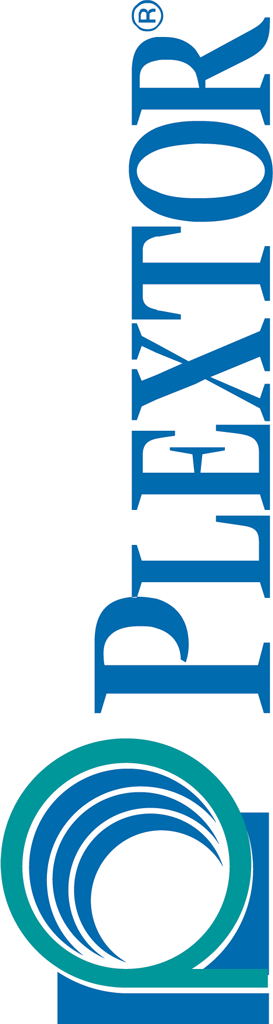 Plextor i SilverStone łączą siły w wakacyjnym konkursie. Wystarczy wypełnić formularz oraz odpowiedzieć na jedno pytanie, by wygrać dysk M8VG wraz z adapterem SilverStone MS09, przeznaczonym dla SSD na złączu M.2. Konkurs już ruszył i trwa do 26 sierpnia. Wakacje to czas odpoczynku oraz wielu interesujących podróży. Na pamiątkę po nich pozostaną nie tylko wspomnienia, ale też liczne zdjęcia i filmy. Gdzie je przechować? Plextor wraz z SilverStone wychodzą naprzeciw i zapraszają do udziału w konkursie, w którym do wygrania są cenne nagrody. 
Zasady są bardzo proste. Wystarczy wypełnić formularz i odpowiedzieć na jedno pytanie - dlaczego zestaw nagród powinien trafić właśnie w twoje ręce. Zgłoszenia można składać od 10 do 26 sierpnia 2018 roku. Spośród wszystkich uczestników wyłoniony zostanie jeden zwycięzca.O nagrodachPlextor M8VG SATA M.2. SSD 256GB
Seria M8V wyposażona jest w wysokiej jakości kontroler i 64-warstwowe układy 3D NAND, które zapewniają prędkości odczytu/zapisu sekwencyjnego odpowiednio do 560/520 MB/s, a także prędkości losowego odczytu/zapisu do 82 000/81 000 IOPS. Ponadto seria M8V została wyposażona w mechanizm korekcji błędów LDPC oraz obsługuje unikatowe aplikacje Plextor, poprawiające wydajność i zapewniające najwyższą trwałość.SilverStone Mobile Series MS09Silverstone MS09 to wysokiej klasy adapter dla dysków SSD wyposażonych w złącze M.2, umożliwiający zamknięcie ich w stylowej obudowie. Rozmiarami jest perfekcyjnie dopasowany do najbardziej powszechnego formatu dysków M.2 (22x80 mm). Wbudowany interfejs USB 3.1 Gen 2 pozwala w pełni wykorzystać wydajność nośnika, zapewniając bardzo szybki odczyt oraz zapis, a także wysoką kompatybilność. Co ważne, MS09 nie wymaga do działania żadnych sterowników, dzięki czemu można zabrać go w dowolne miejsce i używać bez przeszkód na każdym komputerze. O marce PlextorPlextor to wiodący producent wielokrotnie nagradzanych napędów optycznych i urządzeń pamięci masowej. Właścicielem marki jest japońska firma Shinano Kenshi. Od wprowadzenia na rynek pierwszego napędu CD-ROM, w roku 1989, Plextor wytrwale dąży do utrzymania wysokiej jakości i maksymalnej wydajności oferowanych produktów.Firma wypuściła swój pierwszy dysk SSD z zastrzeżoną technologią True Protect w 2012 roku. Wielokrotnie nagradzane produkty Plextor i reputacja doskonałości nadal odzwierciedlają jej podstawowe wartości. Marka Plextor jest licencjonowana dla Lite-On Technology Corporation.Więcej informacji: www.goplextor.com/pl